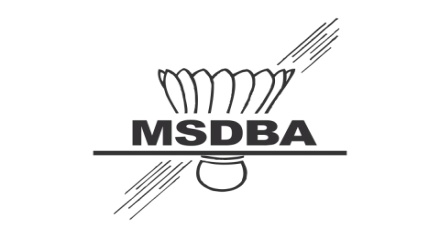 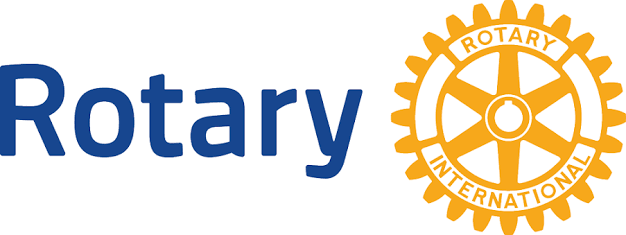 Rotary Badminton Championship 2016Organised by Rotary & Rotaract Club of Mumbai Ghatkopar under the aegis of MSDBAMATCH SCHEDULE & TIMINGS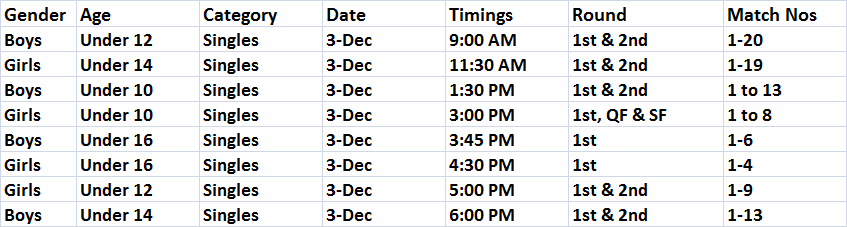 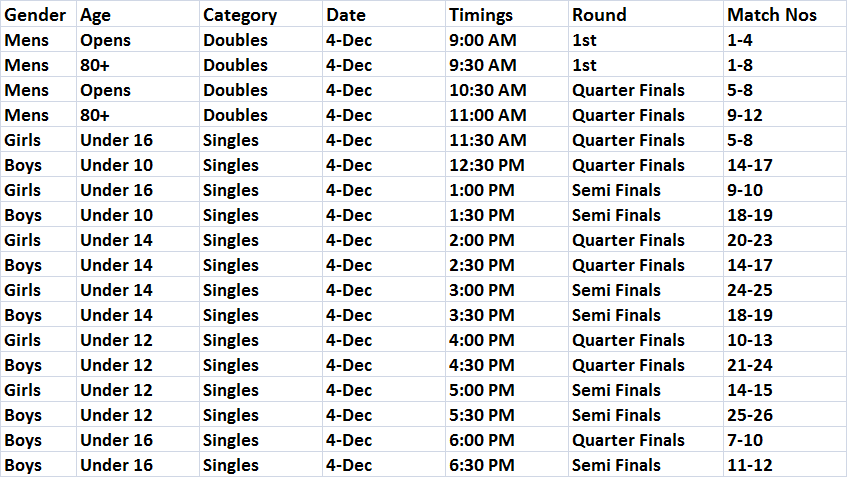 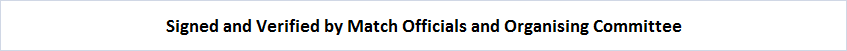 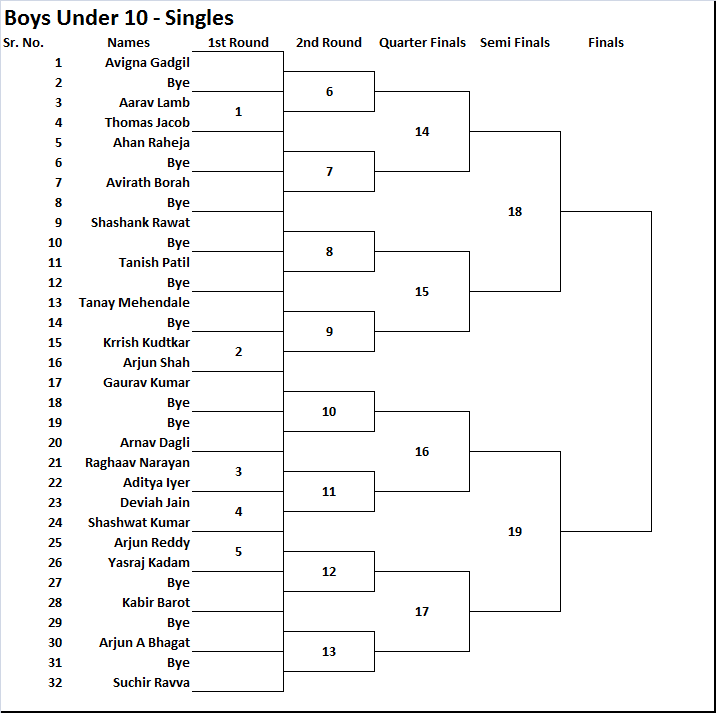 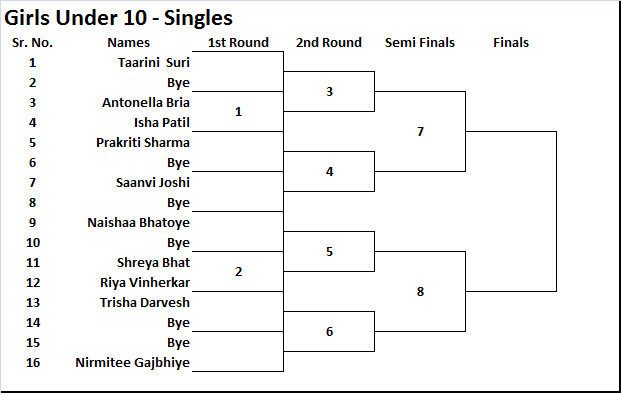 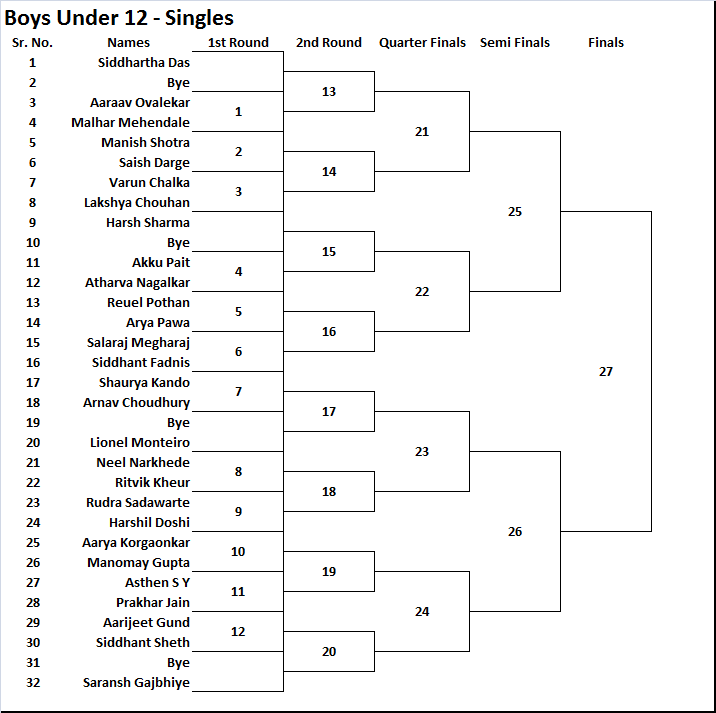 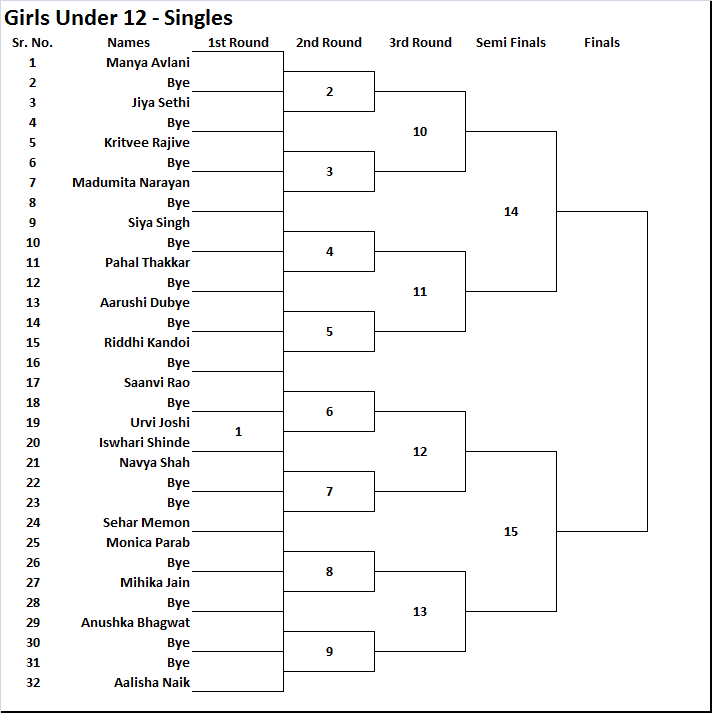 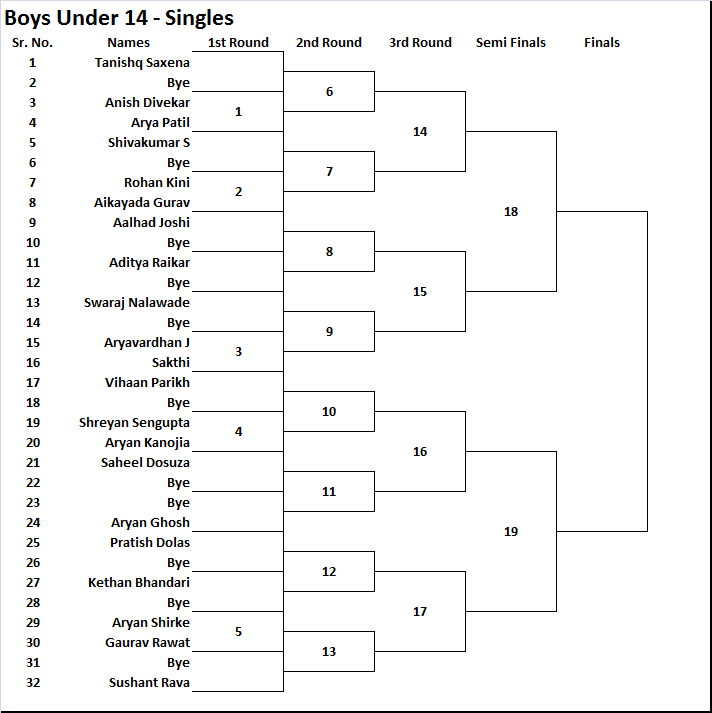 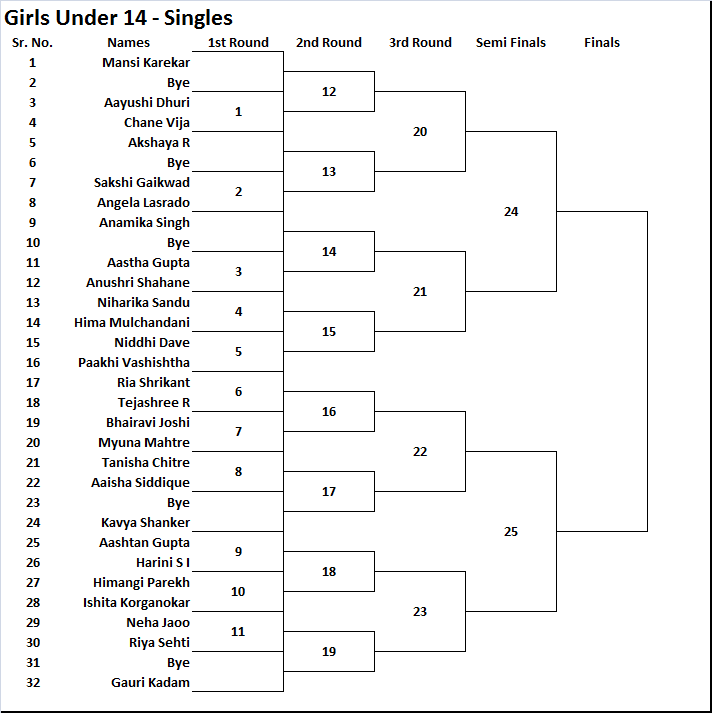 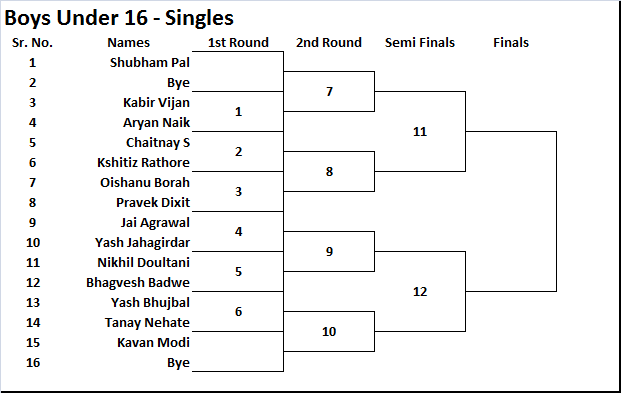 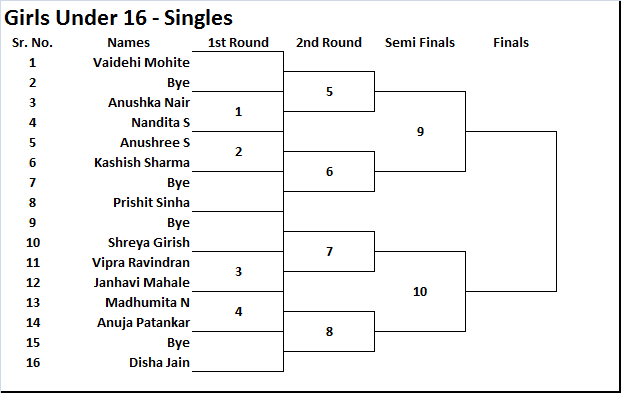 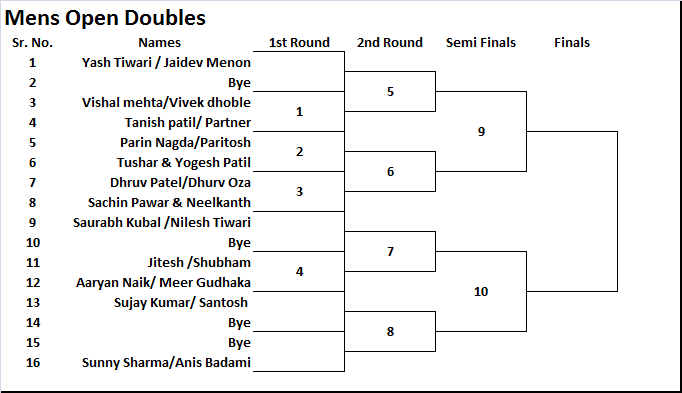 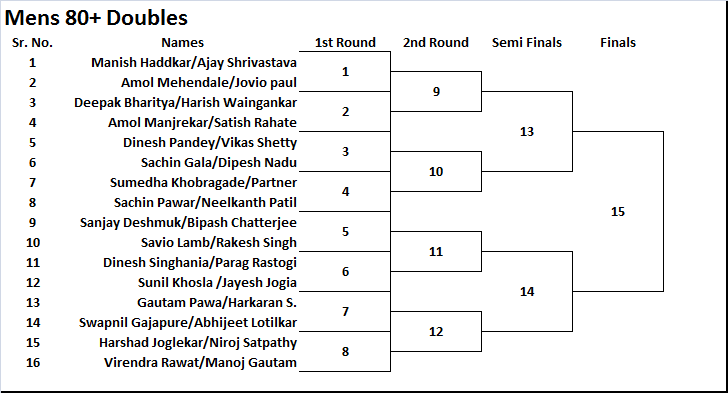 